                                                                       No. Kelulusan :  DN / LN ___________________1.	MAKLUMAT PEMOHONNama Pemohon	:  ___________________________________________________________ No. Matrik	:  __________________       No. Telefon : ___________________________Jawatan	:            Ketua Pengarah Projek              Setiausaha Projek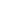 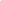     Timbalan Ketua Projek               Bendahari Projek                  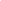 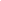 Bersama-sama ini saya sertakan satu salinan:i.    	Surat Kelulusan (cetakan iSTAR)ii.  	Kertas Kerja (cetakan iSTAR)iii.	Pelan Pengumpulan Dana (Lampiran 2)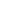 2.	MAKLUMAT PROGRAMa)	Nama Program	: 	__________________________________________________________b)	Anjuran	: 	__________________________________________________________c)	Tujuan Memungut 	Derma/ Sumbangan	:  __________________________________________________________d)	Cadangan Tempoh  	Memungut Derma / 	Sumbangan	: __________________________________________________________e) 	Tempat Kutipan	:  [       ] Luar Kampus                     [       ] Dalam Kampus		-------------------------------------------------------------------------------------------------------------------------*Saya mengaku bahawa saya telah memahami dan akan mematuhi semua syarat-syarat di Lampiran 1 dan saya juga akan menjaga nama baik Universiti Kebangsaan Malaysia sepanjang tempoh memungut derma / sumbangan dilaksanakan.Lampiran 1SYARAT-SYARATMEMUNGUT DERMA DI DALAM DAN DI LUAR KAMPUS Aktiviti memungut derma/ kutipan wang di luar kampus oleh pelajar/ persatuan/ pertubuhan pelajar Universiti Awam boleh dijalankan seperti peruntukan di bawah Seksyen 15A - Akta Universiti dan Kolej Universiti 1971 (Pindaan 1 Mei 2019).Kelulusan memungut derma dalam bentuk wang tunai atau  sumbangan berbentuk bukan tunai (inkind) dan tajaan kemudahan di dalam atau di luar kampus hanya diberikan kepada pelajar atau pertubuhan, badan atau kumpulan pelajar yang telah mendapat kebenaran daripada Universiti untuk menjalankan aktiviti/program sama ada di dalam ataupun di luar kampus UKM. Kaedah pembayaran kutipan derma dalam bentuk TUNAI boleh melalui:Kaunter Jabatan Bendahari UKM (kad kredit/kad debit/wang pos/cek).Semua sumbangan berbentuk cek hendaklah di atas nama UNIVERSITI KEBANGSAAN MALAYSIA dan nama program dicatatkan di belakang cek.Sumbangan yang dibuat melalui Electronic Fund Transfer (EFT) perlulah dimasukkan ke akaun CIMB atas nama UNIVERSITI KEBANGSAAN MALAYSIA dan dikemukakan maklumat transaksi. Penerimaan sumbangan berbentuk BUKAN TUNAI (INKIND) dan TAJAAN KEMUDAHAN, perlu direkodkan atau dilaporkan dalam Laporan Aktiviti selepas program tamat.Pelajar hendaklah PATUH kepada tempoh yang ditetapkan untuk memungut derma iaitu SEBELUM PROGRAM BERLANGSUNG. Kelulusan ini akan terbatal satu hari selepas tarikh tamat program.Pelajar adalah DIINGATKAN DAN DILARANG untuk membuat kutipan derma atau tajaan bagi tujuan aktiviti yang akan dilaksanakan dan tidak boleh melibatkan sama ada secara langsung ataupun tidak langsung:Mana-mana Pegawai Pengurusan Tertinggi Universiti (Ahli Lembaga Pengarah Universiti, Ahli Mesyuarat Pengurusan Universiti dan ahli Mesyuarat Ketua Bahagian) atau nama pegawai yang meluluskan.Pelajar dilarang mengutip derma dari bilik ke bilik pensyarah atau bilik pelajar atau bilik kuliah.Dilarang mengutip derma secara tunai di tempat awam atau kawasan perumahan.DILARANG HASIL KUTIPAN DERMA DIKREDITKAN KE DALAM AKAUN PERIBADI PELAJAR.Permohonan ini perlu dihantar kepada HEP-UKM selewat-lewatnya dua (2) minggu dari tarikh mula program.Catatan: Sekiranya pelajar ingin memohon pengecualian cukai (penerimaan sumbangan dalam bentuk TUNAI sahaja), sila hantar borang ini bersama Format Permohonan Surat Pengecualian Cukai (UKM-SPKPPP-PT(P)06-HEP-AK01-L01) ke HEP-UKM. Kelulusan pengecualian cukai tersebut adalah tertakluk kepada sokongan Jabatan Bendahari UKM dan kelulusan Lembaga Hasil Dalam Negeri (LHDN).Lampiran 2* Digalakkan permohonan sumbangan kepada penyumbang/penderma/penaja dibuat melalui kaedah rasmi seperti menghantar surat dan e-mel rasmi persatuan/kelab pelajar atau mengadakan sesi pembentangan kepada penyumbang yang telah dikenalpasti.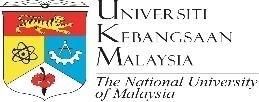 UKM-SPKPPP-PT(P)06-HEP-AK01-BO01No. Semakan: 01Tarikh Kuat Kuasa: 04/06/2024BORANG PERMOHONAN MEMUNGUT DERMA / SUMBANGANBORANG PERMOHONAN MEMUNGUT DERMA / SUMBANGANBORANG PERMOHONAN MEMUNGUT DERMA / SUMBANGANUntuk kegunaan pejabat:           
           Surat Kelulusan 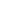            Kertas Kerja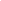            Pelan Pengumpulan Dana 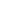 Nama:________________________________Tandatangan:______________________ULASAN PENASIHAT PERSATUAN / PROGRAM………………………………………………………………………………………………………………….…………………………………………………………………………………………………………………. ……………………………….                                                                    ………………………………Tandatangan & Cop Rasmi                                                                                    TarikhPELAN PENGUMPULAN DANAContoh :Membuka gerai jualan di kolej.Menghantar surat/e-mel rasmi kepada syarikat-syarikat seperti:Syarikat xxxxPembentangan kertas cadangan pemasaran di syarikat terpilih seperti: (sila nyatakan nama syarikat)Syarikat xxxx